Colegio San Manuel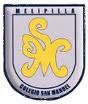 		Asignatura: Música 		Profesor: Daniela Boza G. 		Curso: 2° año básico GUIA N° 3 DE APOYO AL HOGAR MUSICA NOMBRE: __________________________________________FECHA: 29 de mayo al 12 de junio  2020Actividad de cierre Unidad 1Elabora con ayuda de un adulto y con los materiales que desees un par de sonajeros o maracas.   Se adjuntan ejemplos: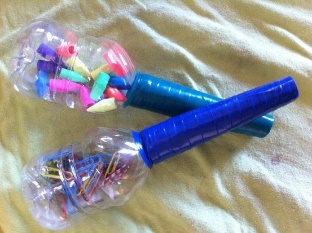 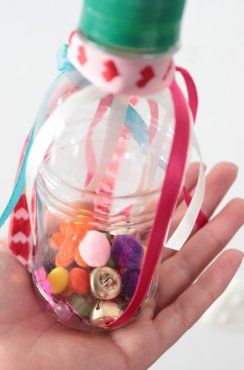 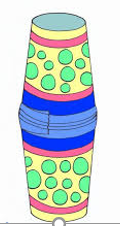 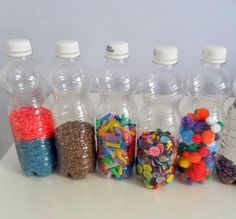 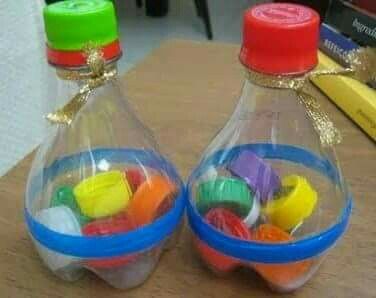 Observen el siguiente link en YouTube.  https://www.youtube.com/watch?v=yXp51Nv5Avk y practica utilizando tus sonajeros realizados en casa.  Debes aprender la canción y percutir con tus sonajeros como se muestra en el video.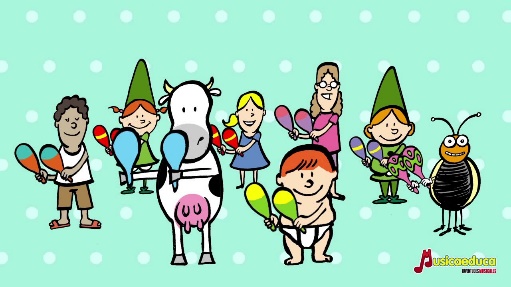 Para evaluar debes enviar un pequeño video (no mas de 1:30 minutos) cantando y percutiendo la canción enseñada, puedes utilizar la pista de la canción como base para acompañar.  Y una foto de tus sonajeros o maracas.  Enviar trabajo con fecha máximo 12 de junio. 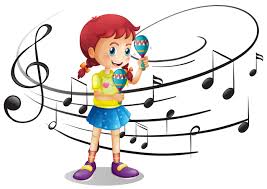 ¡Buen Trabajo!OBJETIVOS DE APRENDIZAJE:-Cantar al unísono y tocar instrumentos de percusión convencionales y no convencionales. HABILIDADES / DESTREZAS:Experimentar            ExplorarObservar                   ComunicarINDICACIONES GENERALES:-Pide ayuda a un adulto para realizar este trabajo.-Busca un lugar tranquilo y luminoso para trabajar. -Una vez finalizada el trabajo, pide a un adulto que envíe el video para evaluar al correo. tia.daniela.boza@gmail.comINDICACIONES GENERALES:-Pide ayuda a un adulto para realizar este trabajo.-Busca un lugar tranquilo y luminoso para trabajar. -Una vez finalizada el trabajo, pide a un adulto que envíe el video para evaluar al correo. tia.daniela.boza@gmail.com